Publicado en Benabarre, Huesca el 30/11/2023 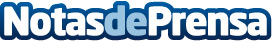 El cambio de caldera este otoño es más fácil con SyA InstalacionesCon la llegada del otoño, las hojas cambian de color y las temperaturas comienzan a descender. Pero este cambio de estación no solo trae consigo la belleza característica de sus paisajes, sino también la oportunidad perfecta para considerar una renovación crucial en el hogar: el sistema de calefacciónDatos de contacto:Adrián CortesSyA Instalaciones974 54 33 23Nota de prensa publicada en: https://www.notasdeprensa.es/el-cambio-de-caldera-este-otono-es-mas-facil Categorias: Aragón Servicios Técnicos Hogar Sector Energético http://www.notasdeprensa.es